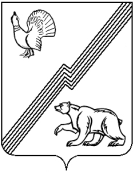 АДМИНИСТРАЦИЯ ГОРОДА ЮГОРСКАХанты - Мансийского автономного округа – ЮгрыПОСТАНОВЛЕНИЕот 09 июля 2019 года                                                                                                                    № 1522О Порядке выявления и учета мнениясобственников помещений в многоквартирныхдомах в целях принятия решения о созданиипарковок общего пользования на территорияхобщего пользования в границах элементапланировочной структуры, застроенногомногоквартирными домамиВ соответствии с пунктом 5 части 1 статьи 16 Федерального закона от 06.10.2003              № 131 - ФЗ «Об общих принципах организации местного самоуправления в Российской Федерации», частью 2 статьи 2 Федерального закона от 29.12.2017 № 443 - ФЗ «Об организации дорожного движения в Российской Федерации и о внесении изменений в отдельные законодательные акты Российской Федерации»:1. Утвердить Порядок выявления и учета мнения собственников помещений                                  в многоквартирных домах в целях принятия решения о создании парковок общего пользования на территориях общего пользования в границах элемента планировочной структуры, застроенного многоквартирными домами (приложение).2. Опубликовать постановление в официальном печатном издании города Югорска                  и разместить на официальном сайте органов местного самоуправления города Югорска.3. Настоящее постановление вступает в силу после его официального опубликования.4. Контроль за выполнением постановления оставляю за собой.Исполняющий обязанностиглавы города Югорска                                                                                         Т.И. ДолгодвороваПриложениек постановлениюадминистрации города Югорскаот 09 июля 2019 года № 1522Порядоквыявления и учета мнения собственников помещений в многоквартирных домахв целях принятия решения о создании парковок общего пользования на территорияхобщего пользования в границах элемента планировочной структуры,застроенного многоквартирными домами1. Настоящий Порядок регулирует процедуру выявления и учета мнения собственников помещений (физических лиц, юридических лиц) в многоквартирных домах, расположенных на земельных участках, прилегающих к территориям общего пользования в границах элемента планировочной структуры, застроенного многоквартирными домами                              (далее - территория общего пользования), в целях принятия решений о создании парковок общего пользования на территориях общего пользования в городе Югорске (далее – парковка общего пользования).2. Органом, уполномоченным на принятие решения о создании парковки общего пользования на территории общего пользования, является администрация города Югорска.3. Положения настоящего Порядка не распространяются на правоотношения, связанные с созданием парковок общего пользования в границах земельного участка, относящегося к общему имуществу собственников помещений в многоквартирном доме.4. В целях принятия решения о создании парковки общего пользования на территории общего пользования, уполномоченный орган до разработки проектной документации, предусматривающей выполнение работ по созданию парковки общего пользования, организует выявление мнения собственников помещений в многоквартирных домах, расположенных на земельных участках, прилегающих к территориям общего пользования,                       по вопросу, связанному с созданием на данной территории парковки общего пользования.5. Выявление мнения собственников помещений в многоквартирных домах, расположенных на земельных участках, прилегающих к территориям общего пользования,                       о создании парковки общего пользования осуществляется комиссией путем опроса, порядок проведения которого определен Положением о порядке назначения и проведения опроса граждан, утвержденным решением Думы города Югорска от 27.01.2006 № 4.6. По окончании опроса, указанного в пункте 5 настоящего Порядка, на основании протокола комиссии о результатах проведенного опроса, принимается решение о создании парковки общего пользования в форме постановления администрации города Югорска. Решение о создании парковки общего пользования в обязательном порядке должно содержать ссылку на протокол комиссии, а также схему размещения парковки общего пользования.7. Размещение парковок общего пользования на территории общего пользования должно осуществляться с учетом обеспечения экологической безопасности и снижения негативного воздействия на окружающую среду, здоровье и благополучие населения города Югорска.Назначение и вместительность (количество машино - мест) парковок общего пользования определяются в соответствии с местными нормативами градостроительного проектирования муниципального образования городской округ город Югорск, утвержденными решением Думы города Югорска от 18.12.2014 № 90.